антикоррупционная экспертиза 3 дня- 02.04.2016г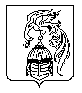 ИВАНОВСКАЯ ОБЛАСТЬАДМИНИСТРАЦИЯ ЮЖСКОГО МУНИЦИПАЛЬНОГО РАЙОНА ПОСТАНОВЛЕНИЕот___________  № ________                                                                     г. Южао внесении изменений и дополнений в Постановление Администрации Южского муниципального района от 27.07.2015 №419-п «Об утверждении Положения о порядке создания, реорганизации, изменения типа и ликвидации муниципальных образовательных учреждений Южского муниципального района»          В соответствии с  ст.ст. 57,61 Гражданским кодексом Российской Федерации, с п.п 4 п.1 ст.9, ст.22 Федерального закона Российской Федерации от 29.12.2012 № 273-ФЗ «Об образовании в Российской Федерации», Федеральными Законами от 24.07.1998 № 124-ФЗ «Об основных гарантиях прав ребенка в Российской Федерации», от 12.01.1996 № 7-ФЗ «О некоммерческих организациях»,  от 8 августа 2001г. № 129-ФЗ «О государственной регистрации юридических лиц и индивидуальных предпринимателей», Законом Ивановской области от 05.07.2013 №66-ОЗ «Об образовании в Ивановской области»,  и устанавливает единый порядок создания, реорганизации, изменении типа и ликвидации муниципальных образовательных учреждений Южского муниципального района, Администрация Южского муниципального района ПОСТАНОВЛЯЕТ:1.  Внести в Положение о порядке создания, реорганизации, изменения типа и ликвидации муниципальных образовательных учреждений Южского муниципального района, утвержденное Постановлением администрации Южского муниципального района от 27.07.2015 №419-п, следующие изменения:1.1. Пункт 1.3. раздела 1 «Общие положения» Положения о порядке  создания, реорганизации, изменения типа и ликвидации муниципальных образовательных учреждений Южского муниципального района, изложить в новой редакции:«1.3. Образовательное учреждение создается в форме, установленной гражданским законодательством для некоммерческих организаций.».1.2. Пункт 4.2. раздела 4 «Изменения типа учреждения» изложить в новой редакции:«4.2. Изменение типа существующего Учреждения осуществляется по инициативе Учреждения либо Учредителя.Изменение типа бюджетного учреждения в целях создания казенного учреждения, а также изменение типа казенного учреждения в целях создания бюджетного учреждения осуществляются в порядке, установленном администрацией Южского муниципального района – в отношении муниципальных бюджетных или казенных учреждений.Муниципальное учреждение при изменении типа вправе осуществлять предусмотренные его уставом  виды деятельности на основании лицензий, свидетельства о государственной аккредитации и иных разрешительных документов, выданных этому учреждению до изменения его типа.».   Опубликовать настоящее Постановление в официальном издании «Правовой Вестник Южского муниципального района».Глава Южского муниципального района                                                     В.И.Мальцев